Tagesandacht 16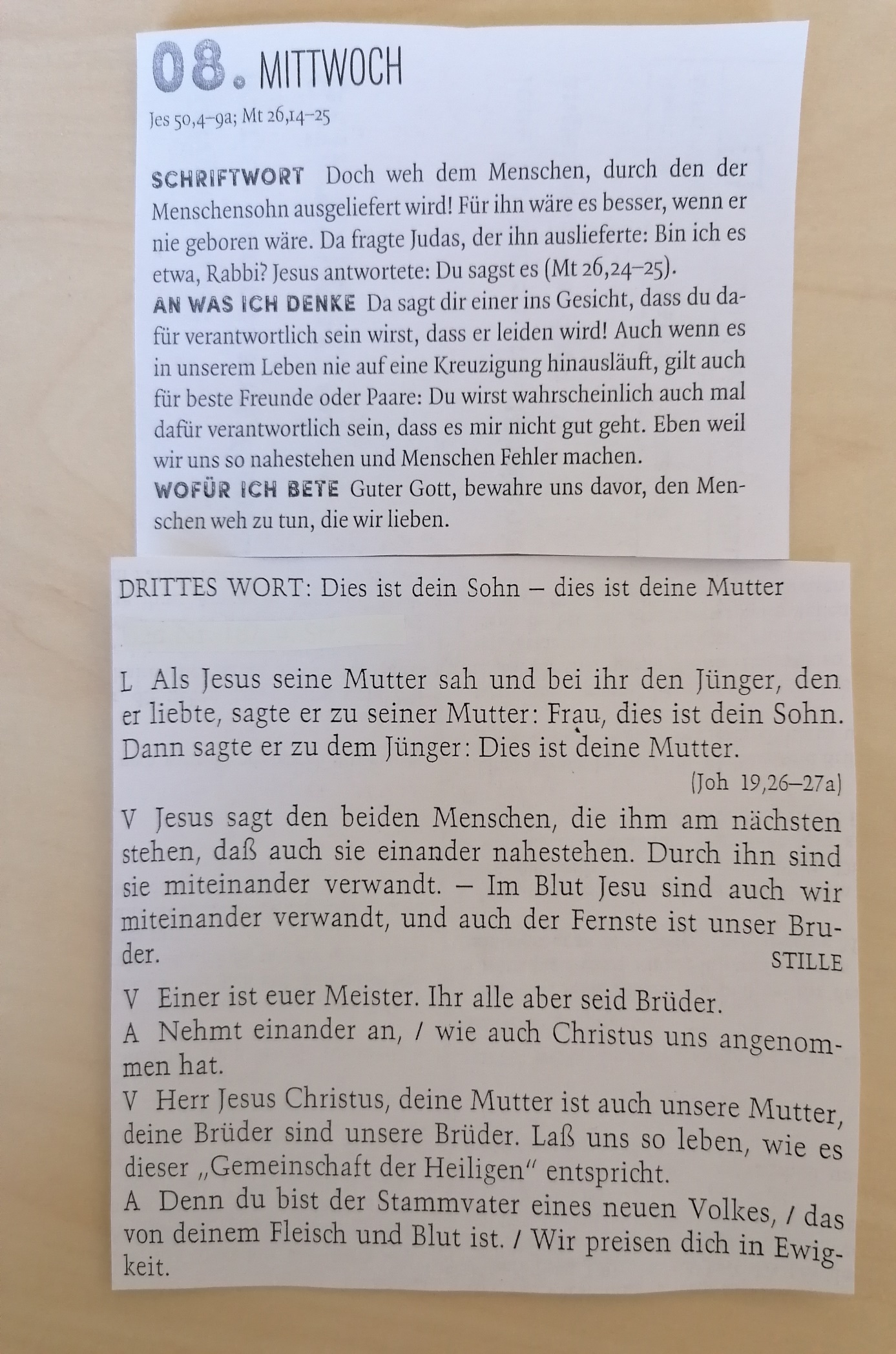 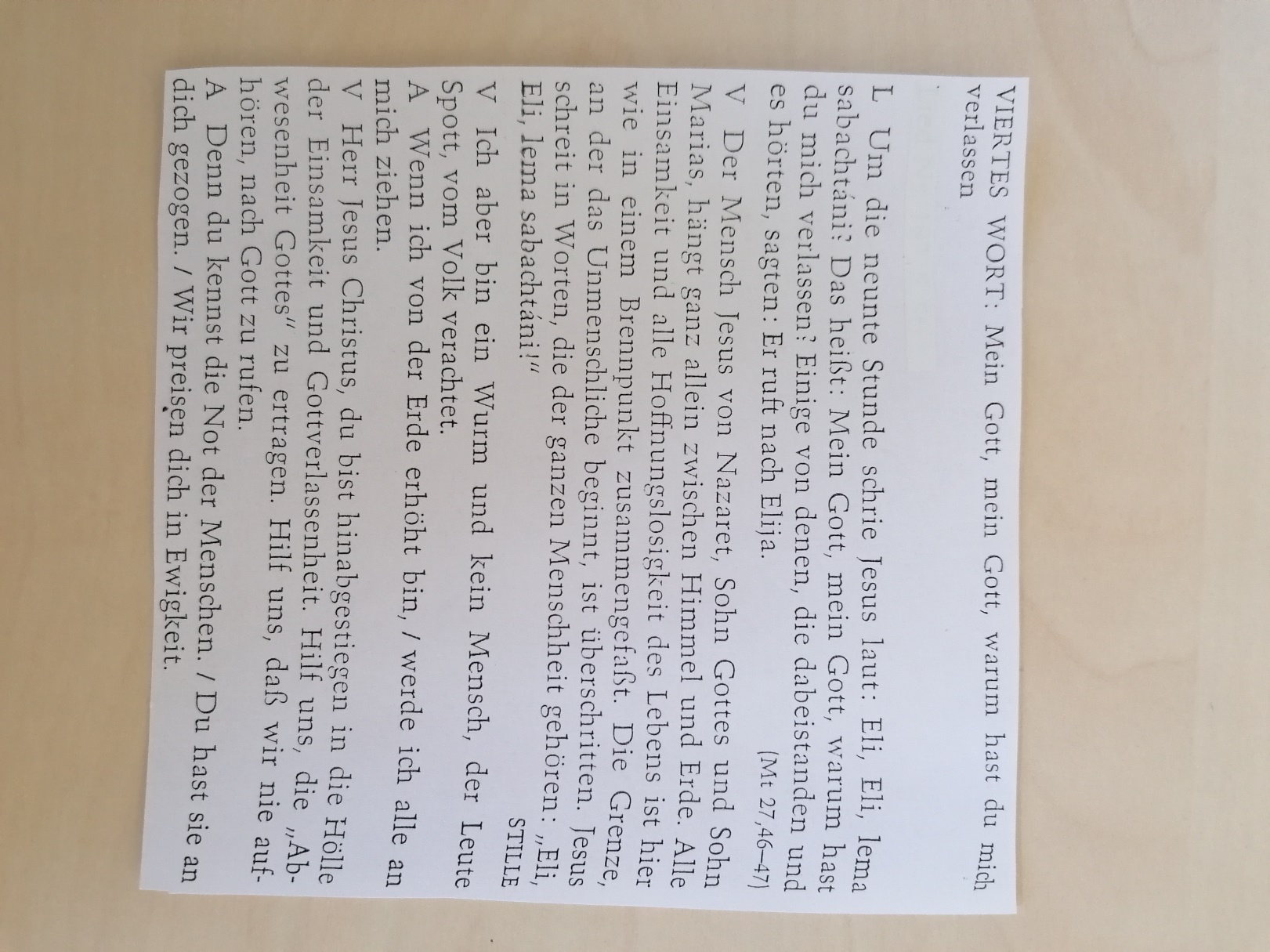 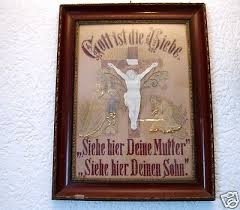 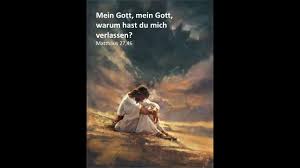 